                          CENTRO DE EDUCAÇÃO INFANTIL “ PINGO DE OURO “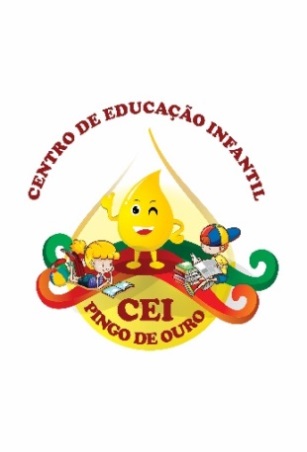                           CAMPINA DA ALEGRIA/ VARGEM BONITA SC                            RUA CEREJEIRA S/N- FONE: 49-3456-13-67                               E-MAIL: ceipingodeouro@yahoo.com  Nome da Professora: Cristiani Fazioni FerreiraTurma:	Berçário I							Turno: VespertinoPeríodo:08 a 11 de setembro de 2020..Olá meus queridos alunos a professora está com saudades de vocês, espero que estejam todos bem.Atividade: Misturando descobrindo novas  cores ObjetivosIdentificar e explorar as cores;Desenvolver a percepção visual e tátil;Estimular o prazer pela arte;Desenvolver o gosto, o cuidado e o respeito pelo processo de arte e criação;Utilizar materiais variados com possibilidades de manipulação.Campo de Experiências: Traços, Sons, Cores e Formas.Objetivos de aprendizagem e desenvolvimento:  EI02TS02, EIET01.Misturando as cores qual outra vai aparecer?Desenvolvimento da mesma:Com a mãozinha do seu filho em uma mão passe o amarelo, na outra o azul, carimbe uma do lado da outra colocando um sinal de mais no meio das duas e depois o sinal de igual, faça seu filho misturas as mãozinhas pra ver qual cor apareceu e carimbe depois do sinal de igual.Faça o mesmo processo com o amarelo e vermelho; Azul e vermelho.Vou mandar no watts uma musiquinha falando das misturas das cores Orientação aos Pais:Peço aos pais que observem seus filhos.Seus filho (a) gostou da atividade?Você pai ou mãe gostaram da atividade?Quanto tempo seu filho (a) manteve concentrado?UM ABRAÇO DA PROF CRIS